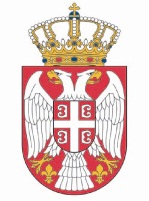 Република СрбијаНародна скупштинаКабинет председникаНАЈАВАПредседница Народне скупштине Републике Србије Ана Брнабић састаће се са министром за спољне и европске послове и трговину Републике Малте и председавајућим Организацијом за европску безбедност и сарадњу (ОЕБС) Јаном Боргеом, у среду 10. априла 2024. године, у 12.30 часова, у сали 1, у Дому Народне скупштине, Трг Николе Пашића 13.Сниматељима и фотографима омогућено је снимање почетка састанка, након којег ће бити прослеђено саопштење за медије.Молимо вас да акредитације на меморандуму редакције (неопходно да садрже: име и презиме, број личне карте) доставите данас, најкасније до 19.00 часова, на и-мејл: infosluzba@parlament.rs .Београд,9. април 2024. године